Nikken Water BottleThe new improved PiMag Sport bottle is not just a state-of-the-art water filter, but also a health product crucial to an Active Wellness lifestyle. The new filter has the ability to significantly reduce certain harmful pathogens in potable drinking water. It’s also a green choice: You won’t be adding to landfills and polluting ocean waters with plastic. Instead, you’ll be saving a fortune by not paying for commercially bottled water. Drink municipally treated water, but make sure it’s safe!

FEATURES & BENEFITS
• The new PiMag Sport Bottle is the only water bottle that combines three technologies: nano-filtration, alkalization and declustering.
• The patent pending nano-filtration technology was originally developed for NASA and dramatically increases the filter’s ability to reduce potential contaminants from drinking water, now including pathogens and micro-plastics.
• The patent-pending alkalizing media increases the pH from 7 to 8.5, representing a 15 to 25 fold increase in pH value, going from an acidic to an alkaline range. Alkaline water decreases oxidation-reduction potential and helps offset the effects of harmful free radicals.
• Four 4,600+ gauss neodymium magnets help decluster the water, improving bioavailability to the body’s cell structure because smaller clusters of water molecules are easier to absorb.
• Environmentally responsible: Both bottle and filter can be recycled.
• Bottle made with Bio-treated LDPE plastic from patented Biogreen materials that contain EcoPure®, an additive that enables it to be completely broken down into biomass that nourishes soil, and biogas that can be harvested for energy use.
•FDA Food Contact Safe and BPA-, DEHA- and DEHP-free. 
• Unaffected by light, heat or humidity.
• Filter components are replaceable, to extend the life of the bottle, further reducing the impact on landfill waste caused by disposable water bottles.
• Improves taste of water in an eco-friendly manner.
• New improved replaceable flip top drinking spout is more convenient and sanitary and has a loop that can attach to a hook, belt, backpack or lanyard.
• Sport grip for easy handling.

FILTRATION TECHNOLOGY : ANSI/NSF STANDARDS
Particulates (clarity, sediment): exceeds standard
Chlorine reduction: exceeds standard
Chloramine reduction: exceeds standard
Taste and odor reduction: exceeds standard
Cyst reduction: exceeds standard
Lead reduction: exceeds standard
Bacteria reduction: exceeds standard (more than 99.99%) 
VOCs : exceeds standard
MTBE: exceeds standard

FEATURED TECHNOLOGIES
PiMag Water Technology, patent-pending nano-filtration, patent-pending alkalizing media, declustering, patented Biogreen materials for bottling

CAPACITY: 21 ounces / 621 ml

FILTER LIFE: Up to an estimated 250 refills per filter; approximately 40 gallons or 3 months of average use.
13503 Replacement Filter Pack
EcoPure® will not alter the integrity of the base plastic resins. EcoPure® treated, biodegradable plastics will maintain their original look, durability, and shelf life until the product has been disposed of in a landfill environment.EcoPure®’s formula was developed by engineers to activate in the presence of landfill-specific microbes and enzymes. This means that the organic additive only starts allowing the breaking down of plastic when it has reached its end of life destination – disposal in a landfill.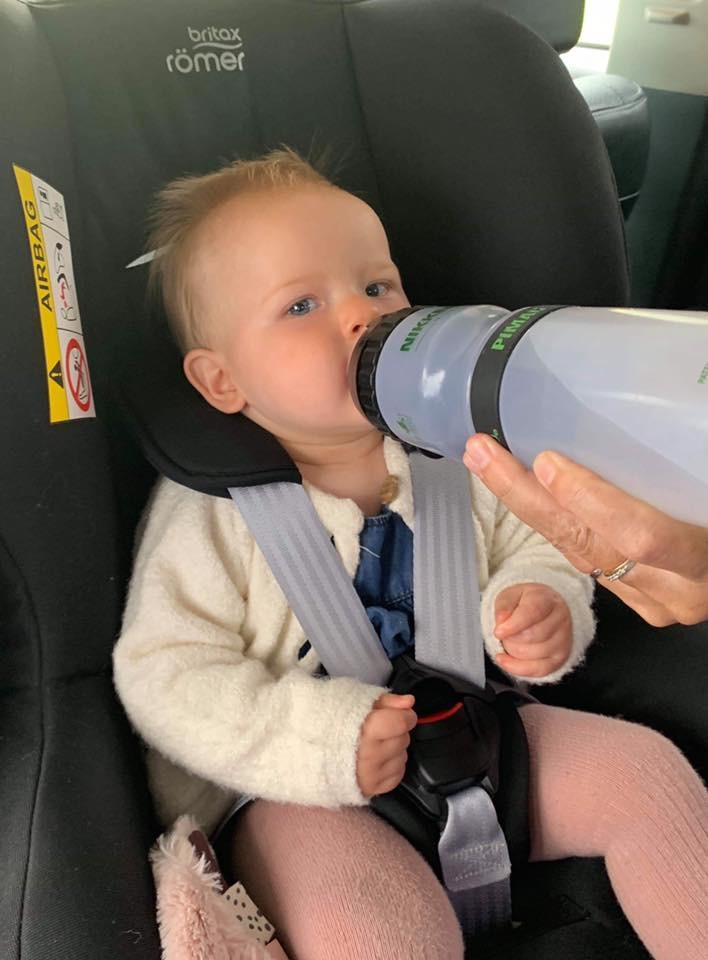 